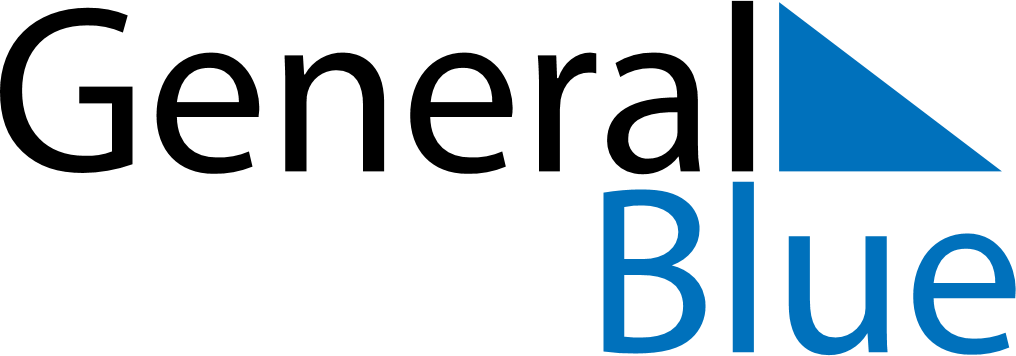 Weekly CalendarNovember 8, 2026 - November 14, 2026Weekly CalendarNovember 8, 2026 - November 14, 2026SundayNov 08SundayNov 08MondayNov 09TuesdayNov 10TuesdayNov 10WednesdayNov 11ThursdayNov 12ThursdayNov 12FridayNov 13SaturdayNov 14SaturdayNov 14My Notes